Příloha č. 1aNabídkaNABK 001165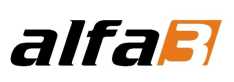 strana č.: 1NabízejícíALFA 3, s.r.o.Husova 247	IČO: 42228123538 54 Luže	DIČ: CZ42228123Evidence: Krajský soud v Hradci Králové C 691Vyřizuje:	xxxxxEmail:	xxxxxTel:	xxxxxPoptávajícíGymnázium, Praha 9, Českolipská 373Českolipská 373/2719000 Praha 9IČO: 60445475DIČ: CZ60445475Vy řizujexxxxxČíslo poptávky:Termín dodání:Datum nabídky:Šatní skříňky květen-červen 2023, do 15.6.2023 22.03.2023Datum poptávky:	21.03.2023Platnost nabídky do:	06.04.2023Dodací podmínky:	Ze závoduPlatební podmínky:	Bankovní převod, spl. 14 dnůNabízené položky:bez DPH	s DPHCelkem položky:	135 942,72	164 490,69Celkem služby:	6 600,00	7	986,00Celkem:	142 542,72	172	476,69Ceny ve měně CZKHeslo pro soubory: xxxxxPři objednání nabízených produktů nebo následné komunikaci prosím vždy uvádějte číslo nabídky uvedené v záhlaví tohoto dokumentu.Děkujeme za zájem o naše výrobky a služby.S přáním hezkého dnexxxxx11.04.2023 8:43:26kódmj.	% DPHnázev	množství zákl. cena	% sleva	cena/mj.	celkemAKS	2119,00	11 007,50	35,00	7 154,88	135 942,72A3N 30 3 1 2POL_S B_VN DNO_PER_ZNKonfigurace:Skříň šatní s dvouplášťovými dveřmi s plastovou jmenovkou,V1920 x Š900 x H500MMnohy v = 120 MM, šíře oddělení 300 MM, počet oddělení - 3, počet dveří v oddělení - 1, v každém odd. nahoře 2 police ve vzdálenosti 200 a 400MM od víka + tyčka se 3 plastovými hášky + police dole výškově nastavitelná do výšky 400MM, 1x háček na ručník na vnitřní straně dveří, větrací otvory v horní přední hraně korpusu, dno skříně s pozink plechu s perforací 10x10MM v maximálně možné ploše dnaKorpus: RAL7035Dveře:6 x RAL2004, 7 x RAL6024, 6 x RAL1023Uzamykání: OB1HO Bezpečnostní otočný uzávěr pro visací zámekOmezovač otevření dveříAKS	211,00	0,00	0,00	0,00	0,00Součástí nabídky je příloha výkresu šatní skříně. Před zadáním objednávky je možné upřesnit jednotlivé detaily požadovaného uspořádání.Konfigurace:NAKDJV	211,00	6 600,00	0,00	6 600,00	6 600,00Nakupovaná doprava Praha 9, vykládka před budovu